                                                                                    Spr 38/2023VÝZVA NA PREDKLADANIE PONUKYpre zákazku malého rozsahu podľa § 1 ods. 15 zákona č. 343/2015 Z. z. o verejnom obstarávaní a o zmene a doplnení niektorých zákonov v znení neskorších predpisov (ďalej len „zákon o verejnom obstarávaní“)  Identifikácia verejného obstarávateľa:Názov:                  Kancelária Najvyššieho správneho súdu Slovenskej republikySídlo:		Trenčianska 56/A 			821 09 Bratislava 3IČO:		53857097DIČ:		2121511700Kontaktná osoba: Ing. Janka Kavčiaková Tel:                       0905 377 496e-mail:                 	janka.kavciakova@nssud.sk 			2.  Zatriedenie obstarávacieho subjektu podľa zákona o verejnom obstarávaní:      Verejný obstarávateľ podľa § 7 ods. 1 písm. a) zákona o verejnom obstarávaní. 3.  Názov zákazky podľa verejného obstarávateľa:      Výmena výdajného okna s posuvným systémom.4.  Druh zákazky:     Zmiešaná zákazka. 5.  Hlavné miesto poskytnutia predmetu zákazky: Miestom poskytnutia predmetu zákazky je sídlo verejného obstarávateľa uvedené v bode  1.             tejto výzvy.6.  Výsledok verejného obstarávania:typ zmluvného vzťahu:Výsledkom verejného obstarávania bude uzatvorenie zmluvy o dielo na predmet zákazky.platobné podmienky:Faktúra - musí spĺňať náležitosti daňového dokladu; musí byť vystavená v mene euro; je   potrebné ju doručiť na adresu sídla verejného obstarávateľa podľa bodu 1. tejto výzvy.Dodací list / preberací protokol – súčasťou faktúry musí byť samostatne doložený doklad, ktorý potvrdzuje, že došlo k plneniu predmetu zákazky v zmluvne dohodnutom rozsahu a obsahu; prevzatie potvrdzuje oprávnený zástupca verejného obstarávateľa svojím podpisom.Splatnosť faktúry – 30 dní odo dňa doručenia faktúry.7.  Opis predmetu zákazky:  Predmetom zákazky je výmena výdajného okna s posuvným systémom v podateľni v rozsahu podľa  Prílohy č. 1 tejto výzvy.8.    Spoločný slovník obstarávania (CPV):CPV podľa slovníka45441000-0   Sklenárske práce39299000-4   Sklenený tovar45262520-2   Murárske práce60000000-8   Dopravné služby9.    Predpokladaná hodnota zákazky v eur bez DPH:V zmysle metodického usmernenia Úradu pre verejné obstarávanie z 5. septembra 2018,  č. 10801-5000/2018,  budú cenové ponuky predložené v tejto súťaži slúžiť aj na stanovenie predpokladanej hodnoty zákazky. Predpokladaný finančný limit zákazky je 2 500,00 eur bez DPH.10.  Hlavné podmienky financovania a platobné dojednania: Cena za predmet zákazky musí byť stanovená v zmysle zákona Národnej rady Slovenskej republiky č. 18/1996 Z. z. o cenách v znení neskorších predpisov. Navrhovaná cena musí byť v súlade s § 2 uvedeného zákona založená na cene obchodného alebo sprostredkovateľského výkonu, ekonomicky oprávnených nákladoch a primeranom zisku.Navrhovaná cena musí byť vyjadrená v eurách v súlade so zákonom č. 659/2007 Z. z. o zavedení meny euro v Slovenskej republike a o zmene a doplnení niektorých zákonov v znení neskorších predpisov, vyhláškou Ministerstva hospodárstva Slovenskej republiky                           č. 97/2008 Z. z. o podrobnostiach duálneho zobrazovania pre oblasť ochrany spotrebiteľov a vyhláškou Ministerstva financií Slovenskej republiky č. 75/2008 Z. z., ktorou sa ustanovujú pravidlá vykazovania, prepočtu a zaokrúhľovania peňažných súm v súvislosti s prechodom na menu euro na účely účtovníctva, daní a colné účely.Návrh ceny musí obsahovať všetky predpokladané náklady spojené s plnením predmetu zákazky.Pri tvorbe cenovej ponuky je potrebné zohľadniť aj primeranosť jej stanovenia s ohľadom na vzniknuté náklady, primeranosť zisku, či lehotu dodania. Verejný obstarávateľ požaduje predložiť vyplnenú / nacenenú Prílohu č. 4 tejto výzvy vo formáte PDF pri zohľadnení opisu predmetu zákazky.11.  Podmienky účasti:  Uchádzač preukáže splnenie podmienok účasti predložením: dokladu o oprávnení poskytovať predmet zákazky – kópia dokumentu alebo potvrdenie   o zápise do zoznamu hospodárskych subjektov (postačí odkaz na stránku uvo.gov.sk),jednej referencie už zrealizovanej zákazky rovnakej alebo obdobnej ako je predmet zákazky za obdobie posledných 3 rokov odo dňa vyhlásenia zákazky. 12.  Kritérium / kritériá na vyhodnotenie ponúk a pravidlá ich uplatnenia: Jediným kritériom na vyhodnotenie ponúk v rámci tohto verejného obstarávania je najnižšia celková cena s DPH za celý predmet zákazky.Spôsob uplatnenia kritérií:Všetky ceny a hodnoty Návrhu na plnenie kritérií musia byť zaokrúhlené na dve desatinné miesta a nesmú byť vyjadrené číslom „0“, ani záporným číslom.Celková cena za predmet zákazky v eur s DPH uvedená v Návrhu na plnenie kritérií reflektuje všetky náklady spojené s plnením predmetu zákazky.Celková cena za predmet zákazky musí byť stanovená ako konečná, vrátane všetkých nákladov.Cena musí zahŕňať všetky ekonomicky odôvodnené náklady na predmet zákazky a primeraný zisk.V prípade uchádzača, ktorý je platcom DPH, bude hodnotená cena vrátane DPH. V prípade  uchádzača, ktorý nie je platcom DPH, bude hodnotená uvedená celková suma. V prípade, že  uchádzač nie je platcom DPH, upozorní na túto skutočnosť a uvedie konečnú sumu v eur.13.  Lehota na predkladanie ponúk uplynie dňa: 06. marca 2023 o 10:00 hod.Na ponuku predloženú po uplynutí lehoty na predkladanie ponúk verejný obstarávateľ nebude prihliadať.14.  Spôsob a miesto na predloženie ponúk: Verejný obstarávateľ neumožňuje záujemcom predložiť variantné riešenia.Uchádzač predloží ponuku písomne v elektronickej forme prostredníctvom komunikačného rozhrania JOSEPHINE. Uchádzačom môže byť fyzická alebo právnická osoba vystupujúca voči verejnému obstarávateľovi samostatne alebo skupina fyzických / právnických osôb vystupujúcich voči verejnému obstarávateľovi spoločne. 15.  Požadovaný obsah ponuky: Ponuka musí byť vyhotovená vo forme, ktorá zabezpečí trvalé zachytenie jej obsahu nezmazateľným atramentom rukopisu, písacím strojom alebo tlačiarenským výstupným zariadením výpočtovej techniky, ktorej obsah je pre fyzickú osobu čitateľný.Verejný obstarávateľ odporúča, aby v prípade predloženia ponuky v písomnej forme boli všetky strany originálu ponuky parafované osobou, resp. osobami podpisujúcimi ponuku. Verejný obstarávateľ odporúča, aby záujemca všetky strany ponuky očísloval a ponuku pevne zviazal.Ak ponuka obsahuje dôverné informácie a / alebo informácie, ktoré sú obchodným tajomstvom podľa platných právnych noriem Slovenskej republiky (ďalej len „dôverné informácie“, resp. „informácie, ktoré sú obchodným tajomstvom“), záujemca ich v ponuke viditeľne označí. Verejný obstarávateľ odporúča záujemcovi vypracovať „Zoznam všetkých informácií, ktoré sú dôverné, resp. sú obchodným tajomstvom“ (a ktoré sú v ponuke záujemcu) s identifikáciou čísla strany, odseku, bodu a textu obsahujúceho informácie, ktoré sú dôverné, resp. sú obchodným tajomstvom.Uchádzač predloží ponuku na celý predmet zákazky.  Ponuka musí obsahovať minimálne tieto dokumenty:doklad o oprávnení poskytovať predmet zákazky – kópia dokumentu  alebo potvrdenie o zápise do zoznamu hospodárskych subjektov (postačí odkaz na stránku uvo.gov.sk),referenciu už zrealizovanej zákazky rovnakej alebo obdobnej ako je predmet zákazky, čestné vyhlásenia tvoriace Prílohy č. 2 a č. 3 tejto výzvy, podpísané oprávnenou osobou uchádzača,cenovú ponuku – Návrh na plnenie kritérií (na celý predmet zákazky) podľa Prílohy       č. 4 tejto výzvy,technický nákres uchádzačom navrhovaného riešenia.16.  Vyhodnotenie ponúk:Vyhodnotenie ponúk z hľadiska splnenia podmienok účasti a vyhodnotenie ponúk z hľadiska splnenia požiadaviek na predmet zákazky sa uskutoční po vyhodnotení ponúk na základe kritéria na vyhodnotenie ponúk, a to v prípade uchádzača, ktorý sa umiestnil na prvom mieste v poradí. Ak ponuka uchádzača nebude obsahovať všetky náležitosti podľa tejto výzvy, uchádzač bude požiadaný o vysvetlenie alebo doplnenie predložených dokladov. Ak dôjde k vylúčeniu uchádzača alebo jeho ponuky, vyhodnotí sa následne splnenie podmienok účasti a požiadaviek na predmet zákazky u ďalšieho uchádzača v poradí tak, aby uchádzač umiestnený na prvom mieste v novo zostavenom poradí spĺňal podmienky účasti a požiadavky na predmet zákazky. Verejný obstarávateľ po vyhodnotení ponúk bezodkladne zašle informáciu o vyhodnotení ponúk všetkým uchádzačom elektronicky. S úspešným uchádzačom bude uzatvorená zmluva o dielo, ktorú verejný obstarávateľ zašle úspešnému uchádzačovi do päť pracovných dní po oznámení výsledku vyhodnotenia ponúk. 17.  Jazyk, v ktorom možno predložiť ponuky:        Slovenský jazyk 18.  Dátum zaslania výzvy na predkladanie ponúk: 20. februára 2023 19.  Ďalšie informácie verejného obstarávateľa:verejný obstarávateľ si vyhradzuje právo nevybrať ani jednu z predložených cenových ponúk a zrušiť použitý postup zadávania zákazky;uchádzač vypracovaním a predložením konkrétnej cenovej ponuky na vyššie uvedený predmet zákazky akceptuje bezvýhradne všetky podmienky a požiadavky verejného obstarávateľa, ktoré stanovil v tejto výzve na predkladanie cenovej ponuky;uchádzač zároveň prehlasuje, že disponuje súhlasom alebo iným právnym základom podľa platných právnych predpisov na ochranu osobných údajov potrebným k tomu, že v rámci prieskumu trhu poskytuje verejnému obstarávateľovi osobné údaje dotknutých osôb a že je schopný na žiadosť verejného obstarávateľa kedykoľvek predmetný súhlas alebo iný právny základ predložiť.20.  Obhliadka miesta realizácie:Verejný obstarávateľ vzhľadom na predmet zákazky odporúča hospodárskym subjektom  zúčastniť sa obhliadky miesta realizácie. Obhliadka sa uskutoční dňa 24. februára 2023 v čase od 10:00 hod. do 14:00 hod. (náhradný termín je 27. februára 2023 v rovnaký čas).Hospodárske subjekty svoju účasť na obhliadke nahlásia výlučne e-mailom na adresu: dominik.fabian@nssud.sk alebo na tel. čísle: 02/321 33 219, a to najneskôr 1 deň pred stanoveným termínom uskutočnenia obhliadky.Výdavky hospodárskych subjektov spojené s obhliadkou objektov predmetu zákazky idú na ťarchu hospodárskeho subjektu.V Bratislave, dňa 20. februára 2023						        ________________________________							        JUDr. Zuzana Kyjac, PhD.						vedúca Kancelárie Najvyššieho správneho súdu 								Slovenskej republikyPrílohy:Príloha č. 1 –  Opis predmetu zákazky Príloha č. 2 –  Čestné vyhláseniePríloha č. 3 –  Čestné vyhlásenie o neprítomnosti konfliktu záujmov záujemcu / uchádzačaPríloha č. 4 –  Návrh na plnenie kritériíPríloha č. 5 –  Fotodokumentácia súčasného stavu                                                                                                                       Príloha č. 1 výzvy OPIS PREDMETU ZÁKAZKYPredmetom zákazky je výmena výdajného okna v podateľni na posuvnom rámovom systéme, ktorý ho umožní otvoriť po celej jeho dĺžke. Otvor okienka v súčasnom stave má rozmery 101 cm x 90 cm (dĺžka x výška). Posuvný mechanizmus musí byť nainštalovaný a uzamykateľný z oddeleného priestoru pracovníčok. Z pohľadu priestoru pracovníčok, vzdialenosť od pravej hrany otvoru po vypínač svetla predstavuje 103,5 cm. Stena je zo sadrokartónu. Stavebný otvor sa nebude meniť. Predmetom zákazky je demontáž pôvodného systému, vyspravenie stavebného otvoru, výroba posuvného systému vrátane sklenenej výplne, montáž nového posuvného systému, odvoz a likvidácia odpadu vzniknutého pri realizácii predmetu zákazky (okrem pôvodného okna) vrátane ďalších súvisiacich služieb a dopravy. V cene predmetu zákazky je započítaný aj spojovací materiál potrebný k realizácii predmetu zákazky a potrebná výkresová dokumentácia. Miesto plnenia predmetu zákazky: sídlo verejného obstarávateľa – Trenčianska 56/A, 821 09  Bratislava 3.Termín plnenia predmetu zákazky: do 31. 05. 2023.Požadovaná záruka: 24 mesiacov na celý predmet zákazky.Požiadavka na použité materiály:Materiál rámu: plast / hliníkFarba rámu:     biela / čiernaSklo: pravouhlé, číre, hrúbka minimálne 8 mmPríloha č. 2 výzvyČESTNÉ VYHLÁSENIEPredmet zákazky:............................................................................................................................................................................................................................................................................................................Identifikácia uchádzača (obchodné meno, IČO, miesto podnikania): ............................................................................................................................................................................................................................................................................................................Ako uchádzač v predmetnom postupe zadávania zákazky týmto čestne vyhlasujem, že som oprávnený poskytovať predmet zákazky a nemám uložený zákaz účasti vo verejnom obstarávaní potvrdený konečným rozhodnutím v Slovenskej republike alebo v štáte sídla, miesta podnikania alebo obvyklého pobytu.Zároveň ako uchádzač v predmetnom postupe zadávania zákazky vyhlasujem, že v prípade, ak ako uchádzač nezabezpečujem plnenie predmetu zákazky prostredníctvom vlastných kapacít  (t. j. zamestnancami uchádzača, osobami vykonávajúcimi činnosť pre uchádzača na základe dohôd v zmysle zákona č. 311/2001 Z. z. Zákonník práce v znení neskorších predpisov), osoby, ktorých kapacity využijem, budú k dispozícii počas celého trvania zmluvného vzťahu a tieto osoby sú oprávnené poskytovať predmet zákazky vo vzťahu k tej časti zákazky, na ktorú boli kapacity uchádzačovi poskytnuté a tieto osoby nemajú uložený zákaz účasti vo verejnom obstarávaní potvrdený konečným rozhodnutím v Slovenskej republike alebo v štáte sídla, miesta podnikania alebo obvyklého pobytu.V ......................................, dňa ...........................................                                                                                         ...............................................                                                                                         podpis štatutárneho orgánu /                                                                                         osoby oprávnenej konať za uchádzačaPríloha č. 3 výzvyČESTNÉ VYHLÁSENIEo neprítomnosti konfliktu záujmov záujemcu/uchádzačaPredmet zákazky:............................................................................................................................................................................................................................................................................................................Identifikácia uchádzača (obchodné meno, IČO, miesto podnikania): ............................................................................................................................................................................................................................................................................................................ČESTNE VYHLASUJEM,že v súvislosti s uvedeným postupom zadávania vyššie uvedenej zákazkysom nevyvíjal a nebudem vyvíjať voči žiadnej osobe na strane verejného obstarávateľa, ktorá je alebo by mohla byť zainteresovanou osobou v zmysle ustanovenia § 23 ods. 3 zákona o verejnom obstarávaní akékoľvek aktivity, ktoré by mohli viesť k zvýhodneniu nášho postavenia v postupe tohto verejného obstarávania,som neposkytol a neposkytnem akejkoľvek čo i len potenciálne zainteresovanej osobe priamo alebo nepriamo akúkoľvek finančnú alebo vecnú výhodu ako motiváciu alebo odmenu súvisiacu so zadaním tejto zákazky,budem bezodkladne informovať verejného obstarávateľa o akejkoľvek situácii, ktorá je považovaná za konflikt záujmov, alebo ktorá by mohla viesť ku konfliktu záujmov kedykoľvek v priebehu procesu verejného obstarávania,poskytnem verejnému obstarávateľovi v postupe tohto verejného obstarávania presné, pravdivé a úplné informácie.V ......................................, dňa ...........................................                                                                                              ................................................                                                                                              podpis štatutárneho orgánu/osoby oprávnenej konať za uchádzačaPríloha č. 4 výzvyNÁVRH NA PLNENIE KRITÉRIÍObchodné meno uchádzača:                   ..................................................................Adresa uchádzača:                                  ..................................................................					     ..................................................................IČO:					     ..................................................................DIČ: 					     ..................................................................V cene predmetu zákazky sú započítané aj náklady na realizáciu predmetu zákazky uvedené v Prílohe č.1.V prípade, ak uchádzač nie je platiteľom DPH, túto informáciu uvedie.  Čestne vyhlasujem, že uvedené údaje sú pravdivé a sú v súlade s predloženou ponukou.V .............................., dňa ................................						    ...................................................................priezvisko, meno, titul a podpis     štatutárneho zástupcu uchádzačaPríloha č. 5 výzvy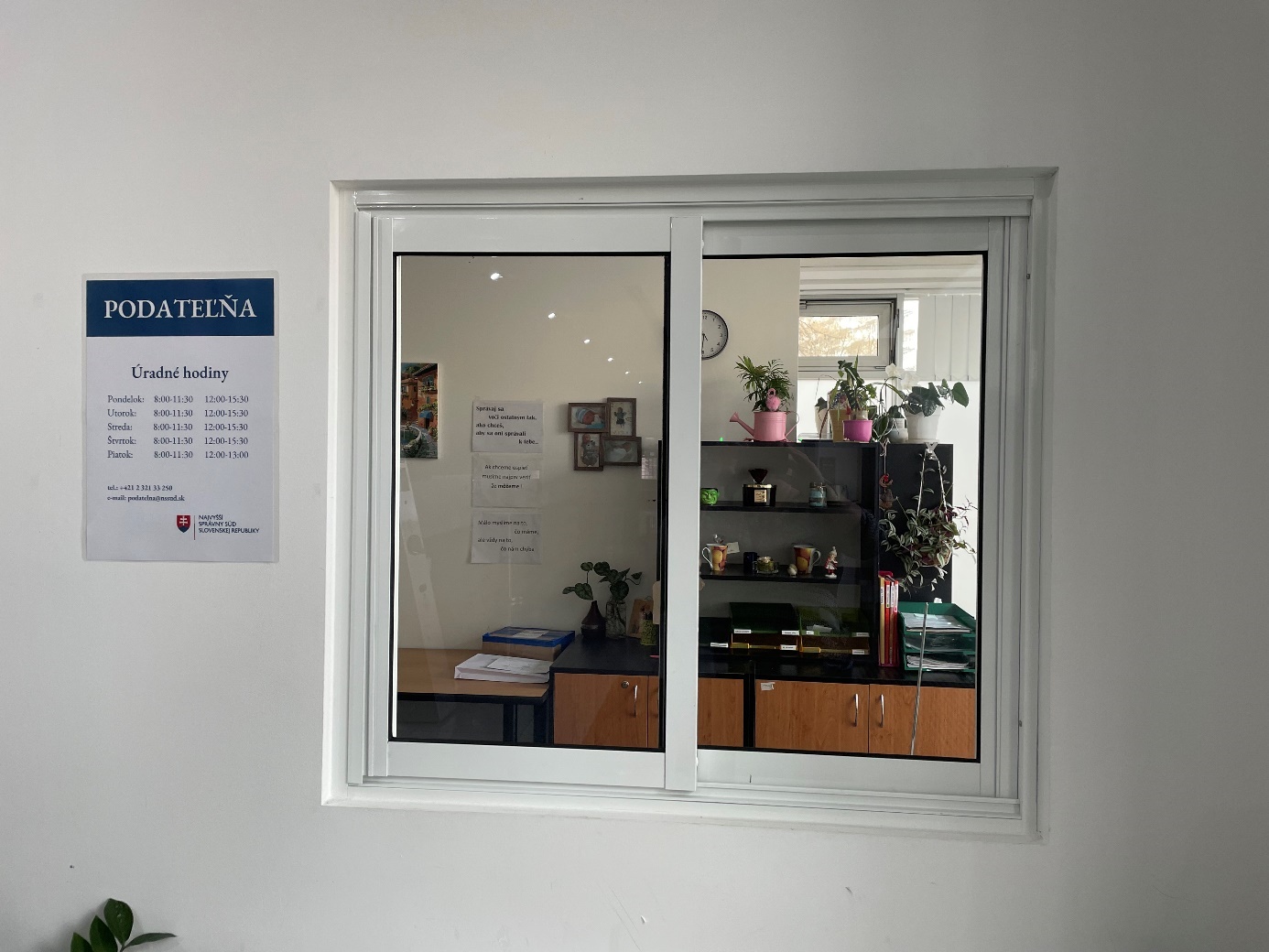 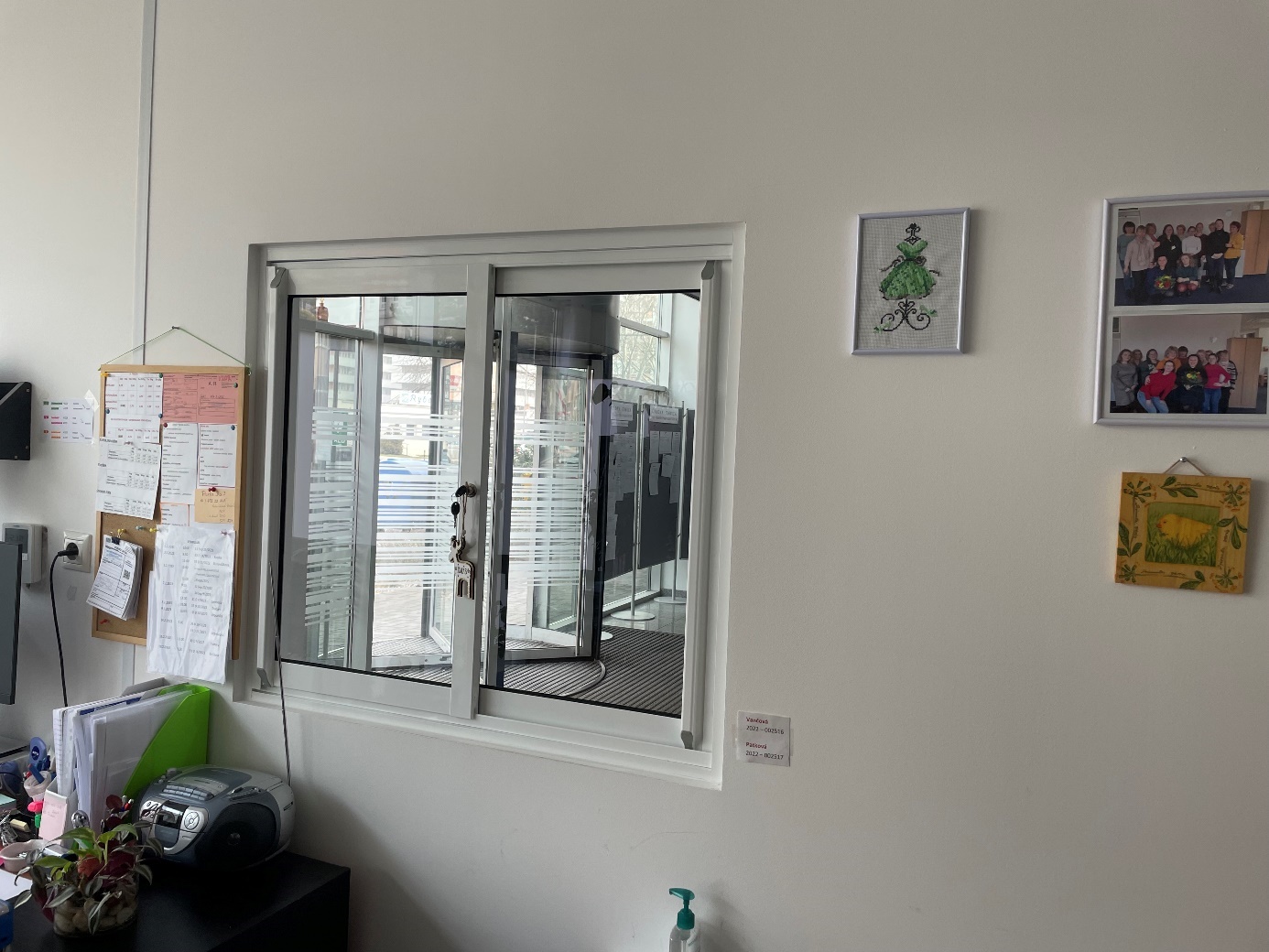 Predmet zákazkyPočet kusovJednotková cena bez DPH v eurJednotková cena s DPH v eur Výmena výdajného okna s posuvným systémom v rozsahu opisu predmetu zákazky1Cena celkom za predmet zákazky bez DPH Cena celkom za predmet zákazky bez DPH Cena celkom za predmet zákazky bez DPH DPH v eurDPH v eurDPH v eurCena celkom za predmet zákazky vrátane  DPH Cena celkom za predmet zákazky vrátane  DPH Cena celkom za predmet zákazky vrátane  DPH 